ใบงาน 7 ประเมิน 7 อุปนิสัยผู้นำที่มีประสิทธิผลของตนเอง 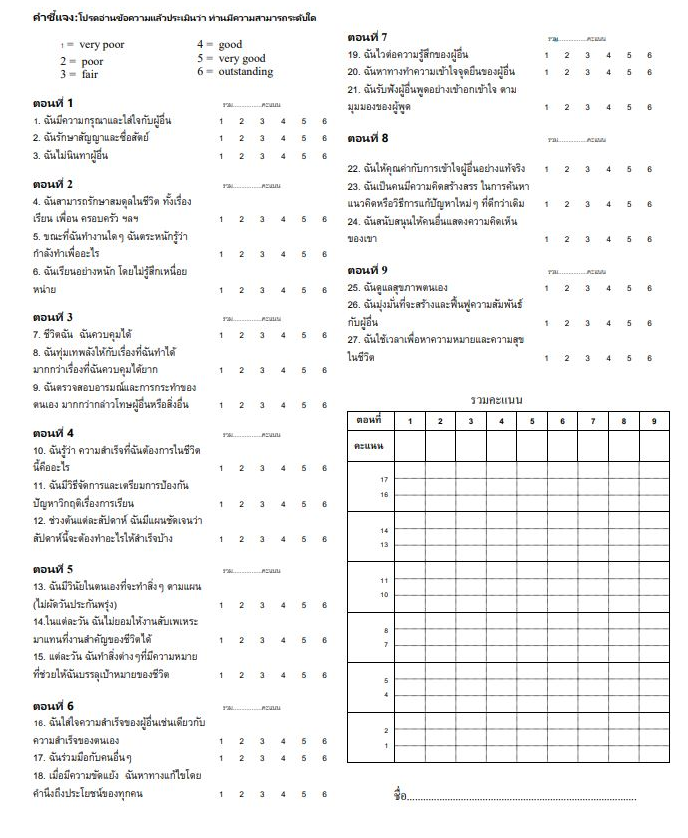 